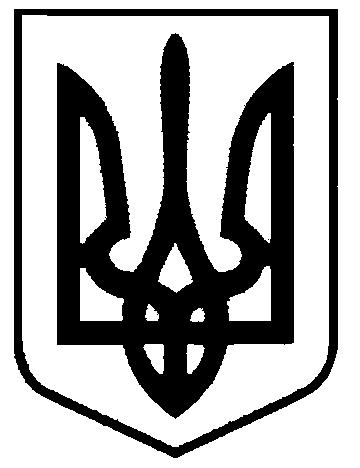 СВАТІВСЬКА МІСЬКА РАДАВИКОНАВЧИЙ КОМІТЕТРІШЕННЯвід  «20» вересня 2019 р.                      м. Сватове                                         №79  Про надання допомоги Вітковській Ю.В.на поховання брата Білоконь О.В.який на день смерті ніде не працював  Розглянувши заяву Вітковської Юлії Володимирівни, яка проживає по кв. Залізничників, 8/3 м. Сватове, Луганської області, з проханням надати їй допомогу на поховання брата Білоконь Олександра Володимировича, який помер 15.06.2019  року  і на день смерті не був пенсіонером, не перебував на обліку в центрі зайнятості та ніде не працював, керуючись ст. 13 Закону України «Про поховання та похоронну справу», постановою Кабінету Міністрів України № 99 від 31.01.2007 року, Виконавчий комітет Сватівської міської радиВИРІШИВ:Надати Вітковській Юлії Володимирівні  матеріальну допомогу на поховання брата Білоконь Олександра Володимировича  у розмірі 500  грн.Видатки здійснити за рахунок коштів передбачених бюджетом.Дане рішення направити:- керівнику фінансово-розрахункового відділу міської ради, Варибрус Н.О.Сватівський міський голова                                                 Є.В. Рибалко